Player A begins by placing three pebbles on each of the squares labeled “x 2, x 7, x 9” as shown in the figure. Player B must then pick up all the pebbles from any one of the three squares and, moving clockwise around the board, place one pebble in each square.  It is the last square that is important for the purpose of scoring. Player B must count the number of pebbles in the last square and multiply it by the number written on the square. For example, if Player B begins by taking all three pebbles from the square marked “x 7,” he places one pebble on square “x 6,” one on square “x 9” and the final pebble on square “x 8.” Since this is the only pebble on square x 8 his score is 1 x 8 or 8. The game proceeds with player A taking all the pebbles from any square on the revised board and repeating the one pebble in each square process and then calculating his score.x 3x 2x 5x 8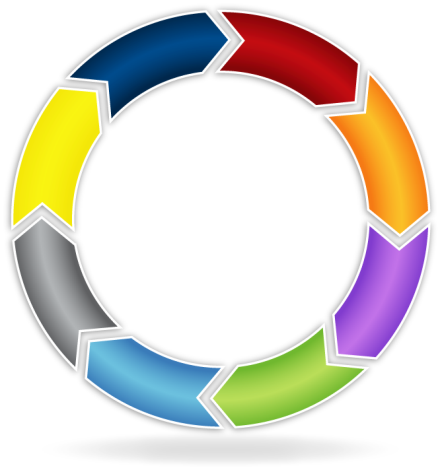 x 4x 9x 6 x 7